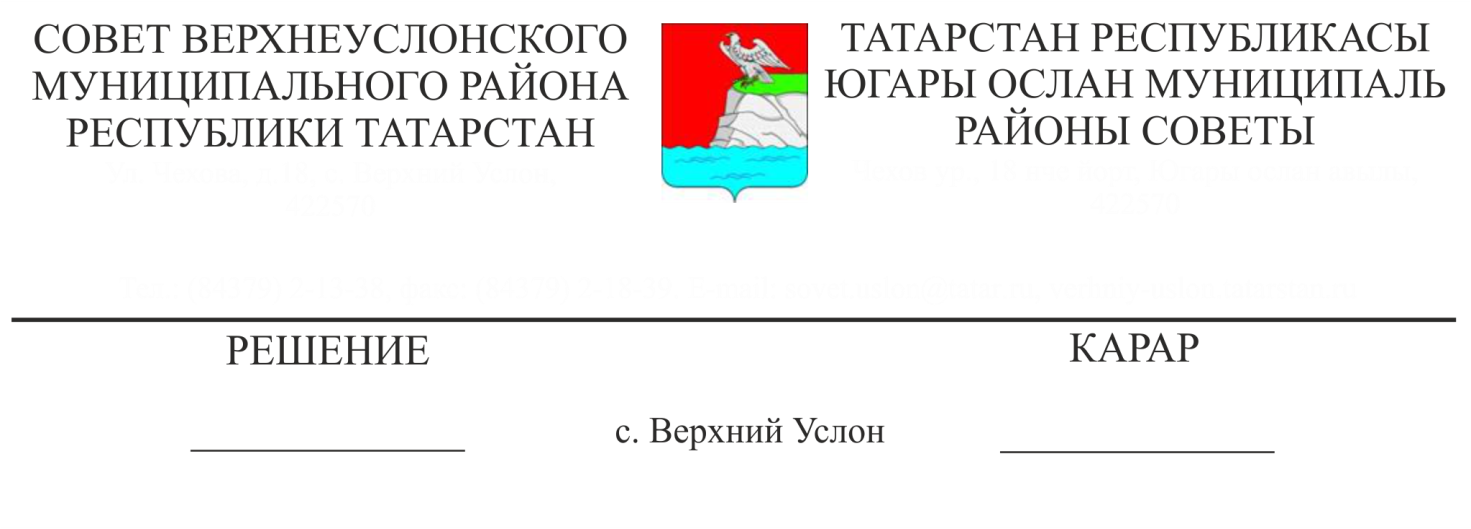 Об итогах  реализации программы «Развитие муниципальной службы в Верхнеуслонском муниципальном районе на 2014 – 2016 годы»Заслушав информацию руководителя аппарата Совета Верхнеуслонского муниципального района Л.Н. Никитиной об итогах реализации программы «Развитие муниципальной службы в Верхнеуслонском муниципальном районе на 2014 – 2016 годы»,СоветВерхнеуслонского муниципального района         решил:Информацию  об итогах реализации программы «Развитие муниципальной службы в Верхнеуслонском муниципальном районе на 2014 – 2016 годы» принять к сведению.Рекомендовать руководителям органов местного самоуправления:- обеспечить реализацию мероприятий программы «Развитие муниципальной службы в Верхнеуслонском муниципальном районе на 2017 – 2019 годы»;- обеспечить открытость и гласность в деятельности органов местного самоуправления;3. Рекомендовать кадровым подразделениям органов местного самоуправления Верхнеуслонского муниципального района:- продолжить работу по введению и актуализации сведений в Единой информационной системе кадрового резерва государственной гражданской службы Республики Татарстан и муниципальной службы Республики Татарстан;- обеспечить целенаправленное профессиональное развитие муниципальных служащих органов местного самоуправления;- принять меры по недопущению коррупции на муниципальной службе.- продолжить работу по формированию качественного кадрового резерва;4. Разместить настоящее решение на официальном сайте Верхнеуслонского муниципального района.Контроль за исполнением настоящего решения возложить на постоянную комиссию Совета Верхнеуслонского муниципального района по законности, правопорядку и регламенту.Председатель Совета,Глава Верхнеуслонскогомуниципального района                                        М.Г. Зиатдинов